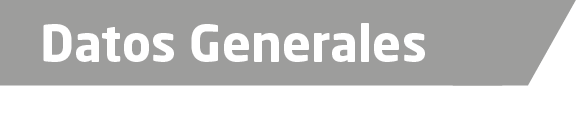 Nombre Lorena Cortés MoralesGrado de Escolaridad Maestría en Derechos Humanos y Juicio de Amparo Cédula Profesional (Licenciatura) 8578466Cédula profesional (Maestría) En trámiteTeléfono de Oficina 2353232812 y 2353232938Correo Electrónico lorecortes1988@gmail.com Datos GeneralesFormación Académica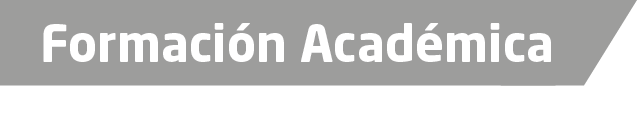 2007-2011Licenciatura en Derecho por la Universidad Veracruzana. 2014-2016Maestría en Derechos Humanos y Juicio de Amparo por la Universidad de Xalapa Trayectoria Profesional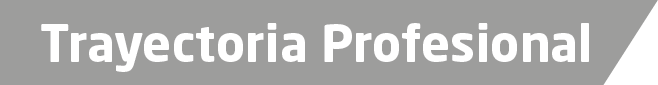 Noviembre de 2016 a la FechaFiscal Sexta en la Unidad Integral de Procuración de Justicia del IX Distrito Judicial con sede en Misantla, Ver. Marzo de 2016 a noviembre de 2016Fiscal Vigésimo Cuarta en la Unidad Integral de Procuración de Justicia del XI Distrito Judicial con sede en Xalapa, Veracruz.Mayo de 2015 a marzo de 2016Fiscal Primera Especializada en la Atención a Delitos de Autos Robados en la Unidad Integral de Procuración de Justicia del XI Distrito Judicial con sede en Xalapa, Veracruz.Abril de 2015 a mayo de 2015Auxiliar de Fiscal en la Fiscalía Regional de Justicia de la Zona Centro-Xalapa. Enero de 2015 a abril de 2015Encargada de la Agencia Primera del Ministerio Público Investigador en la ciudad de Xalapa, Veracruz. Julio de 2011 a enero de 2015Oficial Secretaria en la Agencia Primera del Ministerio Público Investigador en la ciudad de Xalapa, Veracruz. e Conocimiento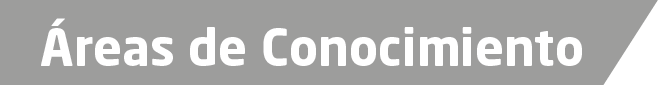 Derecho PenalDerecho Procesal Penal Juicio de Amparo Derechos Humanos 